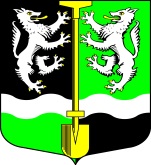 АДМИНИСТРАЦИЯ
МУНИЦИПАЛЬНОГО ОБРАЗОВАНИЯ
СЕЛИВАНОВСКОЕ СЕЛЬСКОЕ ПОСЕЛЕНИЕВолховского муниципального районаЛенинградской областиРАСПОРЯЖЕНИЕот  23 апреля 2021 г.                                                                                         № 03Об организации патрулирования населенных пунктов, подверженных угрозе лесных пожаров в 2021 годуВ соответствии с Федеральными законами от 21.12.1994 года № 69-ФЗ «О пожарной безопасности», от 06.10.2003 года № 131-ФЗ «Об общих принципах организации местного самоуправления в Российской Федерации», а также в связи с наступлением пожароопасного периода и в целях обеспечения первичных мер пожарной безопасности в границах населенных пунктов муниципального образования Селивановское сельское поселение Волховского муниципального района Ленинградской области:1.Организовать патрулирование населенных пунктов, подверженных угрозе пожаров.2.Утвердить графики патрулирования на май, июнь, июль и август 2021 года, согласно приложениям.3.Контроль за исполнением настоящего распоряжения возложить на специалиста администрации по благоустройству, ЖКХ, ГО и ЧС Софилканича А.И.Глава администрацииМО Селивановское сельское поселение                                        М.Ф.ПетроваПриложение 1УтверждаюГлава администрации МО Селивановское СПВолховского муниципального районаЛенинградской области_______________________ М.Ф.ПетроваГрафик  патрулирования населенных пунктов, прилегающих к лесам  и подверженных угрозе природных пожаров на территории  МО Селивановское сельское поселение Волховского муниципального района Ленинградской области на май 2021 г.Приложение 2УтверждаюГлава администрации МО Селивановское СПВолховского муниципального районаЛенинградской области_______________________ М.Ф.ПетроваГрафик  патрулирования населенных пунктов, прилегающих к лесам  и подверженных угрозе природных пожаров на территории  МО Селивановское сельское поселение Волховского муниципального района Ленинградской области на июнь 2021 г.Приложение 3УтверждаюГлава администрации МО Селивановское СПВолховского муниципального районаЛенинградской области_______________________ М.Ф.ПетроваГрафик  патрулирования населенных пунктов, прилегающих к лесам  и подверженных угрозе природных пожаров на территории  МО Селивановское сельское поселение Волховского муниципального района Ленинградской области на июль 2021 г.Приложение 4УтверждаюГлава администрации МО Селивановское СПВолховского муниципального районаЛенинградской области_______________________ М.Ф.ПетроваГрафик  патрулирования населенных пунктов, прилегающих к лесам  и подверженных угрозе природных пожаров на территории  МО Селивановское сельское поселение Волховского муниципального района Ленинградской области на август 2021 г.Населенный пункФИО12345678910111213141516171819202122232425262728293031п.СеливновоПетрова М.Ф.VVVVVVVVVVVп.СеливановоКалмыкова Е.Н.VVVVVVVVVVп.СеливановоМухсидинова М.Н.VVVVVVVVVVд.Свирь - Город Софилканич А.И.VVVVVVVVVVVVVVVVд.Свирь - ГородокНикитичева А.В. VVVVVVVVVVVVVVVНаселенный пункФИО123456789101112131415161718192021222324252627282930п.СеливновоПетрова М.Ф.VVVVVVVVVVп.СеливановоКалмыкова Е.Н.VVVVVVVVVVп.СеливановоМухсидинова М.Н.VVVVVVVVVVд.Свирь - Город Данилов Н.Б.VVVVVVVVVVVVVVVд.Свирь - ГородокНикитичева А.В.VVVVVVVVVVVVVVVНаселенный пункФИО12345678910111213141516171819202122232425262728293031п.СеливновоПетрова М.Ф.VVVVVVVVVVVп.СеливановоКалмыкова Е.Н.VVVVVVVVVVп.СеливановоМухсидинова М.Н.VVVVVVVVVVд.Свирь - Город Данилов Н.Б.VVVVVVVVVVVVVVVд.Свирь - ГородокНикитичева А.В.VVVVVVVVVVVVVVVVНаселенный пункФИО12345678910111213141516171819202122232425262728293031п.СеливновоПетрова М.Ф.VVVVVVVVVVVп.СеливановоКалмыкова Е.Н.VVVVVVVVVVп.СеливановоМухсидинова М.Н.VVVVVVVVVVд.Свирь - Город Данилов Н.Б.VVVVVVVVVVVVVVVVд.Свирь - ГородокНикитичева А.В.VVVVVVVVVVVVVVV